الجمهورية الجزائرية الديمقراطية الشعبيةوزارة التعليم العالي والبحث العلميجامعة محمد خيضر –  بسكرةكليــة الآداب واللغـات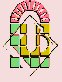 قسم الآداب واللغة العربيةرقم: ...../ ق.آ.ل.ع /2018محضر اجتماع اللجنة العلمية رقم:02 بتاريخ: 28/02/2018بتاريخ: 28/02/2018، في الساعة الحادية عشر والنصف (30:11)، اجتمعت اللجنة العلمية لقسم الآداب واللغة العربية لمناقشة جملة من القضايا المبيّنة في جدول الأعمال الآتي:جـــدول الأعمــــال:دراسة مشاريع الدكتوراه (الطور الثالث)، للعام الجامعي2018/2019.دراسة التظاهرات العلمية والثقافية (الملتقيات، الندوات، الأيام الدراسية).وضع رزنامة لاجتماعات اللجنة العلمية.متفرقات.المـــــداولات:دراسة مشاريع الدكتوراه (الطور الثالث) للسنة الجامعية2018/2019:وافقت اللجنة العلمية على فتح مشاريع الدكتوراه للسنة الجامعية 2018/2019 كالآتي:وقد أوصت اللجنة العلمية رؤساء المشاريع بالآتي:- ضرورة تقديم عناوين موضوعات البحث للطلبة وإشكالياتهم البحثية بصورة دقيقة ومركزة.- وجوب إدراج الدراسات السابقة في كل مشروع جديد ضمانا لأصالة البحوث المقدمة وجديتها.- إلزامية حضور الباحث المعني أمام اللجنة العلمية لعرض الإشكالية.- تقديم مشاريع الدكتوراه في آجالها المناسبة ليتسنى للجنة العلمية دراستها دراسة متأنية .- اقتراح أعضاء ذوي كفاءة واختصاص في لجان التكوين.- ضرورة تحمل لجان التكوين لمسؤوليتهم الكاملة  في إنجاح مشاريعهم – بعد قبولها في الوزارة الوصية - من أول مرحلة إلى إعلان النتائج.دراسة مشاريع تسجيل في دكتوراه الطور الثالث:1 تخصص اللسانيات واللغة العربية:2 تخصص لسانيات تعليمية:دراسة التظاهرات العلمية والثقافية ( الملتقيات، الندوات، الأيام الدراسية):وافقت اللجنة العلمية على التظاهرات العلمية والثقافية المقترحة حسب الآتي:وضع رزنامة لاجتماعات اللجنة العلمية:حددت اللجنة العلمية رزنامة لاجتماعاتها المقبلة وفق الآتي:اللجنة العلمية الثالثة: 15 أفريل 2018.اللجنة العلمية الرابعة: 31 ماي 2018.اللجنة العلمية الخامسة: 28 جوان 2018.ملحوظة: يمكن عقد لجان علمية استثنائية – في إطار القانون – وسيتم تحديد ذلك في أوانه.5 . متفرقات:1.5. توزيع المطبوعات العلمية: وافقت اللجنة العلمية، من حيث الشكل، على مطبوعة علمية تقدم بها الدكتور الأمين ملاوي بعنوان: "محاضرات في أصول النحو" لتوزيعها على ثلاثة خبراء للنظر فيها.وافقت اللجنة العلمية، من حيث الشكل، على مطبوعة علمية تقدمت بها الدكتورة غنية بوضياف بعنوان: " محاضرات في نظرية الدراما " لتوزيعها على ثلاثة خبراء للنظر فيها.2.5. تعديل عناوين الأطاريح والرسائل الجامعية:رفضت اللجنة العلمية طلب تعديل عنوان رسالة دكتوراه العلوم تقدم به الطالب "عبد الرحيم البار" بإشراف: أ. د. دليلة مزوز، من "قضايا علم المعاني ومرجعياته النحوية. دراسة موازنة بين كتاب دلائل الإعجاز لعبد القاهر الجرجاني وشرح المفصل لابن يعيش"" إلى: " قضايا علم المعاني ومرجعياته النحوية في كتاب دلائل الإعجاز لعبد القاهر الجرجاني " .وافقت اللجنة العلمية على طلب تعديل عنوان رسالة دكتوراه الطور الثالث تقدمت به الطالبة "نبيلة عطية" بإشراف أ. د نزيهة زاغز، من " المرجعيات الفكرية والجمالية في روايات عز الدين جلاوجي " إلى  " المرجعيات الفكرية والجمالية في روايات عز الدين جلاوجي، نماذج مختارة "3.5.  تخفيف التكليف الأسبوعي:رفضت اللجنة العلمية طلب تخفيض الحجم الساعي في التكليف الأسبوعي الذي تقدمت به الأستاذة ربيعة بدري لتعارضه مع احتياجات القسم.تحديد أعضاء لجنة المناقشة الخاصة  بمذكرات الماستر:قررت اللجنة العلمية تحديد أعضاء لجان مناقشات مذكرات الماستر على مستوى اللجنة العلمية.رفعت الجلسة في اليوم نفسه، في الساعة: 14:20.بسكرة في:28/02/2018كاتب الجلسة                                                                             رئيس اللجنة العلميةرئيس القسم رقمعنوان المشروعالأستاذ المشرف01لسانيات عربية الأستاذ الدكتور عمار ربيح02النقد والدراسات الثقافيةالدكتورة آمال منصور03اللسانيات الوظيفيةالدكتورة ليلى كادة04الأدب المغاربيالدكتور عبد القادر رحيم05اللسانيات التطبيقيةالدكتور عزيز كعواشالطالبةعنوان المشروعالأستاذ المشرف رأي اللجنة العلميةهدى معروفمنهج التحليل النحوي عند عبد القاهر الجرجاني. دراسة في ضوء النظريات اللسانية الحديثة.د/عزيز كعواشمقبولحدة بعرةوجوه الإعراب وأثرها في المعنى. دراسة في تفسير المحيط لأبي حيان الأندلسي (الأجزاء الأربعة الأولى).أ.د/محمد خانمقبولزينب علاوةالتفكير اللساني عند الأستاذ عبد الرحمان الحاج صالح بين التأصيل والتجديد.د/حورية رزقيمقبولالطالبةعنوان المشروعالأستاذ المشرف رأي اللجنة العلميةعيدة زيرقأثر المنهج التداولي في تعليمية الظواهر اللغوية، مرحلة التعليم المتوسط أنموذجا.د/ليلى كادةمقبولمحمد راهم تحولات الخطاب الديداكتيكي في المدرسة الجزائرية وانعكاساته على تعليمية اللغة العربية، السنة الثالثة من التعليم الثانوي أنموذجا.د/الأمين ملاويمقبولرقمالندوة / الملتقى/ اليوم الدراسيالأستاذ المسؤولالتواريخ (تقريبية)01ندوة يستضيف فيها القسم الكاتب والناقد الأكاديمي السعيد بوطاجين –جامعة مستغانم-أ.د بحري محمد الأمين18-19 مارس 201802ندوة يستضيف فيها القسم الكاتب الأمين الزاوي من جامعة الجزائر.أ.د بحري محمد الأمين15-16 أفريل 201803ندوة حول الشعر الموجه للطفل وأبعاده التعليمية د/ يسمينة عبد السلام13 مارس 201804"الأعمال الأدبية لمبدعي قسم الآداب واللغة العربية بأقلام نقاده" أ.د/ نعيمة سعدية22 أفريل 201805ندوة حول: خطاب الهوية أ.د/ نعيمة سعدية09 ماي 201806الملتقى الدولي الثالث : حول الأدب الرقميرئيس اللجنة العلمية: أ.د/نزيهة زاغزنوفمبر 2018